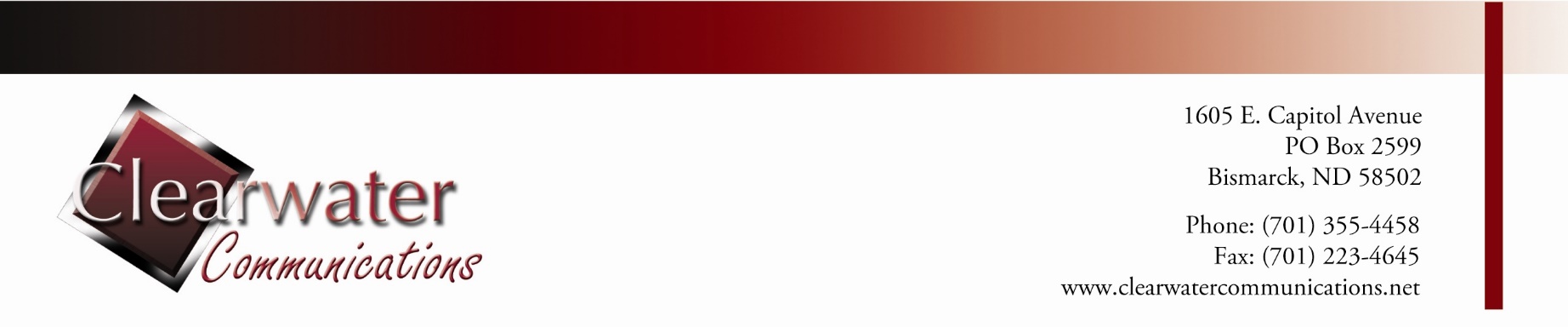 News Release 								                               Contact: Dana Bohn, President For Immediate Release 									                                701-355-4458June 1, 2021 							                                  info@clearwatercommunications.netClearwater Communications Announces New Leadership PositionsBISMARCK, N.D. – Clearwater Communications, a full-service association management and public relations firm, announces three new positions to its leadership team. The additional members of the leadership team are existing shareholders who have served Clearwater clients for numerous years. Jennifer Greuel will serve as vice president of business development, Shannon Schutt will serve as vice president of operation, and Robin Pursley will serve as vice president of creative services. President Dana Bohn, CEO Deana Wiese and CFO Miranda Hoffert will continue in their existing positions.Jennifer GreuelSince Greuel joined Clearwater Communications in 2015, she has assisted clients with association management, meeting and event planning, public relations, and government affairs. She currently serves as the executive director for the Economic Development Association of North Dakota and North Dakota Association of Nonprofit Organizations, and as the administrator of the North Dakota Association for Lifelong Learning and account executive for the Bismarck-Mandan Civic Chorus. Greuel’s previous work experience was in the banking and nonprofit sectors. She holds degrees in communications and psychology from Concordia College in Moorhead, Minn.Shannon SchuttSchutt joined Clearwater in 2017 and assists clients with association management, meeting and event planning, public relations, and governmental affairs. She currently serves as the executive director of the North Dakota Recreation and Park Association and provides membership management, event planning and communications support for the North Dakota Association of Nonprofit Organizations. Her previous employment includes work as a marketing coordinator for a commercial roofing company and a public relations intern with North Dakota State University. Schutt earned a bachelor’s degree in public relations and advertising from North Dakota State University. Robin PursleyRobin Pursley has spent more than 40 years as a graphic designer and has become especially proficient on quality designs in a fast-paced environment. Pursley’s previous design experience in the journalism field and 16 years at Clearwater has demonstrated her strong understanding of clients’ communication needs. She has an associate degree from Bismarck State College and a bachelor's degree from Dickinson State University.About ClearwaterClearwater Communications is a full-service association management and public relations firm located in Bismarck, North Dakota. Founded in 2001, the firm has grown to include 17 association management and communication professionals and support staff. The key services Clearwater offers include association management, event planning, public relations, writing and editing, graphic design, and government relations.###